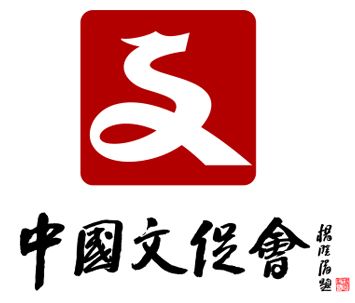 中国文化艺术发展促进会团体会员登记表单位名称（盖章）：                     会员编号：                            填表日期：          年      月      日发证日期：          年      月      日中国文化艺术发展促进会二○二一年三月说  明	一、凡申请加入本会团体会员（含团体会员单位、理事单位）者，须填写《中国文化艺术发展促进会团体会员登记表》。二、“单位会员证书号”由本会秘书处填写。“单位类别”请按以下选项填写：（1）企业单位；（2）事业单位；（3）大专院校；（4）社会团体；（5）其他（请注明）。三、请将本表打印件连同单位营业执照副本复印件、法人身份证复印件、单位简介、公司法定代表人简历各1份，一并寄至中国文化艺术发展促进会组联部，并将本表的电子版发到本会电子邮箱。四、本会收到单位会员申请材料后，将按程序办理有关审批手续，获批后即通知申请单位并颁发单位会员证书。五、填表和申请过程中如有问题请联系本会组联部。中国文化艺术发展促进会地址：北京市东城区朝内大街203号院文化和旅游部服务楼邮编：100009电话：010-64006677传真：010-64062039网站：www.cnspac.org.cn电子信箱：cnspac@cnspac.org.cn联系人：李雪、韦璐中国文化艺术发展促进会团体会员登记表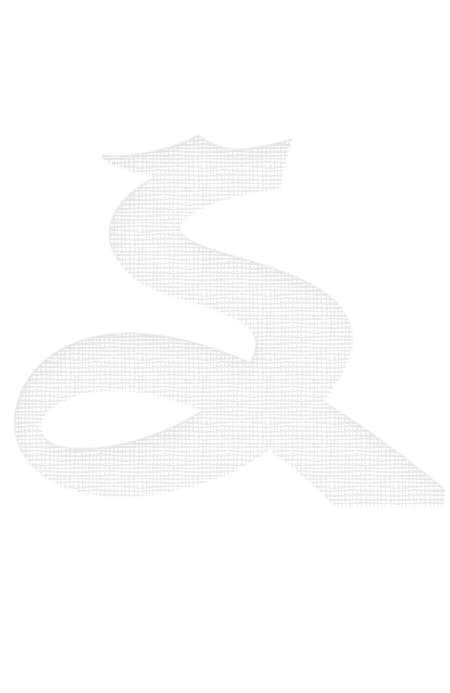 法定代表人简历单位名称通讯地址邮编邮编法定代表人统一社会信用代码统一社会信用代码法人身份证号码申请会员单位类别（√）申请会员单位类别（√）□团体会员单位□团体会员单位□团体会员单位□团体会员单位单位类别（企业、事业、社团等）申请会员单位类别（√）申请会员单位类别（√）□团体会员单位□团体会员单位□团体会员单位□团体会员单位成立时间注册资金注册资金万元万元万元万元电话（区号）传真传真E-mailE-mail单位负责人职务职务职称职称联系人职务职务电话电话员工人数其中管理人员：管理人员：管理人员：技术人员：技术人员：技术人员：技术人员：职  工：职  工：员工人数其中高工：工程师：工程师：工程师：教  授：教  授：教  授：副教授：副教授：拟推荐理事人选姓名拟推荐理事人选姓名职 务职  称职  称职  称主要业务范围单位基本情况单位年收益（平均）单位年收益（平均）单位年收益（平均）单位年收益（平均）单位年收益（平均）单位年收益（平均）万元单位基本情况近两年内是否有污染事故或环境违法行为近两年内是否有污染事故或环境违法行为近两年内是否有污染事故或环境违法行为近两年内是否有污染事故或环境违法行为近两年内是否有污染事故或环境违法行为近两年内是否有污染事故或环境违法行为是是是否中国文促会审批意见年     月     日年     月     日年     月     日年     月     日年     月     日年     月     日年     月     日年     月     日年     月     日年     月     日关于加入中国文化艺术发展促进会团体会员的申请书因行业发展需要，本单位自愿加入中国文化艺术发展促进会（以下简称：中国文促会），成为中国文促会的团体会员。本单位将坚决拥护中国文促会《章程》，履行会员义务，在中国文促会指导下开展活动。申请单位：（公章）申请日期：姓    名性别性别民    族照
片出生年月籍贯籍贯政治面貌照
片身份证号文化程度照
片工作单位职务职称照
片联系方式联系电话联系电话电子邮箱主要工作简历起止时间起止时间工作单位及经历工作单位及经历工作单位及经历工作单位及经历职务主要工作简历主要工作简历主要工作简历主要工作简历推荐人意  见推荐人签名：                                   年   月   日推荐人签名：                                   年   月   日推荐人签名：                                   年   月   日推荐人签名：                                   年   月   日推荐人签名：                                   年   月   日推荐人签名：                                   年   月   日推荐人签名：                                   年   月   日现所在单位意见负责人签字：                单位签章：           年   月   日负责人签字：                单位签章：           年   月   日负责人签字：                单位签章：           年   月   日负责人签字：                单位签章：           年   月   日负责人签字：                单位签章：           年   月   日负责人签字：                单位签章：           年   月   日负责人签字：                单位签章：           年   月   日备  注协会领导签名：                                    年   月   日协会领导签名：                                    年   月   日协会领导签名：                                    年   月   日协会领导签名：                                    年   月   日协会领导签名：                                    年   月   日协会领导签名：                                    年   月   日协会领导签名：                                    年   月   日营业执照副本复印件：请将法人身份证复印件粘贴在该页：